https://www.sciencedirect.com/science/article/abs/pii/S0168900205022679inspired by simple model of how the brain works in nature:a neuron”fires” if the stimuli received from other neurons exceed a certain thresholddescribed by: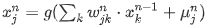 g(t) is a sigmoid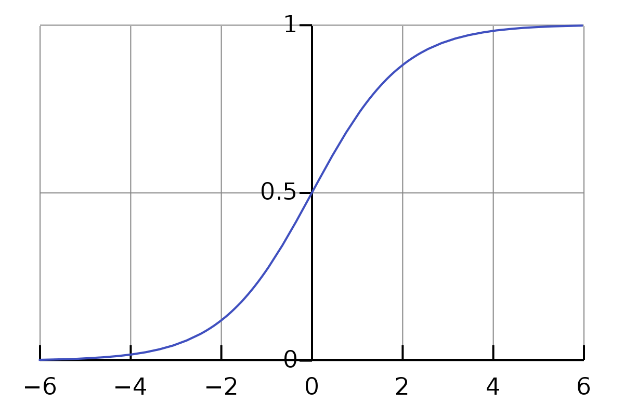 ^sigmoiddetermines the threshold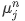 node j in layer n is given by the weighted sum of all nodes in layer n-1network training is minimising a loss function by adjusint the weights such that the deviation of the actual network output from the desired output is minimized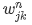 popular loss functions: sum of quadratic deviations or a measure of the entropydo not require that all input variables are filled for eacheventable to learn correlations between the input variablescan incorporate information from quality variableshttps://machinelearningmastery.com/neural-networks-crash-course/Multi-Layer Perceptronsperceptron=single neuron model that was a precursor to larger neural networkssimple models of biological brains can be used to solve difficult computalional tasks ie machine learninglearn the representation in training data and how to best relate it to the output variable you want to predictneural networks learn mappingneurons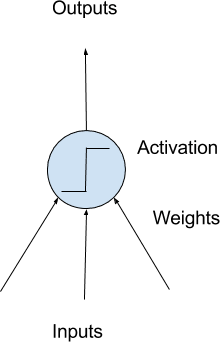 have weighted input signals and produce an output signal using an activation functionneuron weightseach neuron has a bias, thought of as an input that always has a value of 1.0 and must be weighted2 input=3 weightsone for each input and one for the biasweights often intialized to small random values (such as values from range 0 to 0.3)larger weights indicate increased complexity and fragilityactivationweighted inputs summed and passed through an activation function (sometimes called a transfer function)activation functionmapping of summed weighted input to the output of the  neurongoverns the threshold at which the neuron is activated and strength of the output signalnon-linear functions called the sigmoid function used that output a value between 0 and 1 with a s-shaped distributionnetwork of neuronsneurons arranged in networkrow of neurons=layernetwork can have multiple layersarchitecture of the neurons called the network topology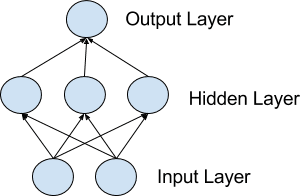 input or visible layersbottom layer that takes the input from the data setexposed part of the netoworkpass the input value through to the next layerhidden layersnot directly exposed to the inputoutput layerouput a value or vector of valueschoice of activation function in the output layer is constrained by the type of problem being modeled“A binary classification problem may have a single output neuron and use a sigmoid activation function to output a value between 0 and 1 to represent the probability of predicting a value for the class 1. This can be turned into a crisp class value by using a threshold of 0.5 and snap values less than the threshold to 0 otherwise to 1.”https://www.sciencedirect.com/topics/computer-science/multilayer-perceptronmultilayer perceptronsupplement of feed forward neural network3 types of layers:input layer, output layer, hidden layerinput layer recieves the input signalprediction and classification performed by the output layerarbitrary number of hidden layers are placed between the input and output layerneurons trained with the back propagation learning algorithm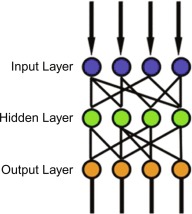 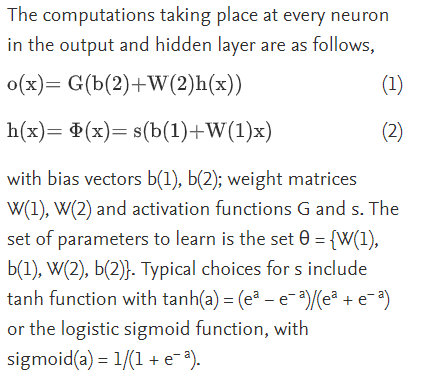 https://deepai.org/machine-learning-glossary-and-terms/backpropagationbackpropagationbackward propagation of errorscalculating derivatives inside deep feedforward neural networkscalculate the gradient of the loss function with respect to each of the weights of the networkenables every weight to be updated individually to gradually reduce the loss functioncalculation of the gradient proceeding backwards through the feedforward network from the last layer through to the firstto calculate the gradient of a layer, the gradients of all following layers are combined via the chain rule (of calculus)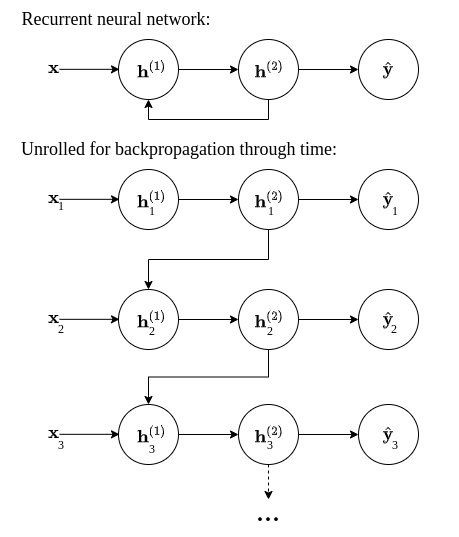 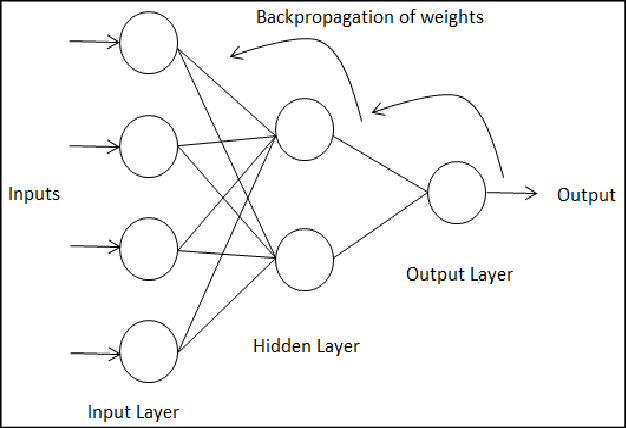 https://deepai.org/machine-learning-glossary-and-terms/hidden-layer-machine-learning#:~:text=Hidden%20layers%2C%20simply%20put%2C%20are,specific%20to%20an%20intended%20result.&text=Hidden%20layers%20allow%20for%20the,to%20produce%20a%20defined%20output.hidden layerprovides nonlinear transofmrations of the inputs entered into the networkvary depending on the function of the neural networkvary depending on their associated weightslayers of mathematical functions each designed to produce an output specific to an intended resultallow for the function of a neural network to be broken down into specifc transformation of the datavideosANNS capable of learninguse experience to improve performanceneurons connected by weighted links passing signals from one neuron to anothereach neuron recieves a number of input signals through its connections, only produces a single output signal